                               POZVÁNKA                        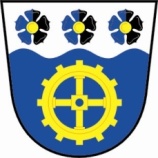 NA  7 . VEŘEJNÉ ZASEDÁNÍ ZASTUPITLSTVA OBCE TEPLIČKAkteré se bude konat v pondělí  dne 7.10. 2019 od  19 -ti hodinPROGRAM:1. projednat  podrobnosti brigády a zimní údržby obce2. projednat a schválit  směnnou smlouvu (záměr vyvěšen)3. RO č. 4/20194. projednat, příp. schválit návrh nového jednacího řáduV Tepličce dne  27.9 .2019										starostkaHana BartošováVyvěšeno dne      29.9.2019                                                Sejmuto dne        .2019